MELLÉKLETEKARANY JÁNOS ÉLETÚTJA hívóképFeladat: Készíts vázlatot Arany János gyermekkoráról és diákéveiről!   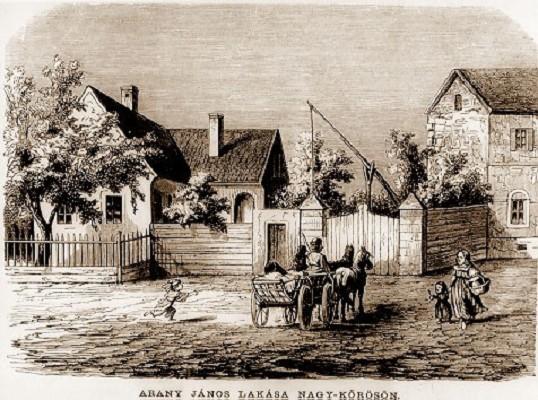 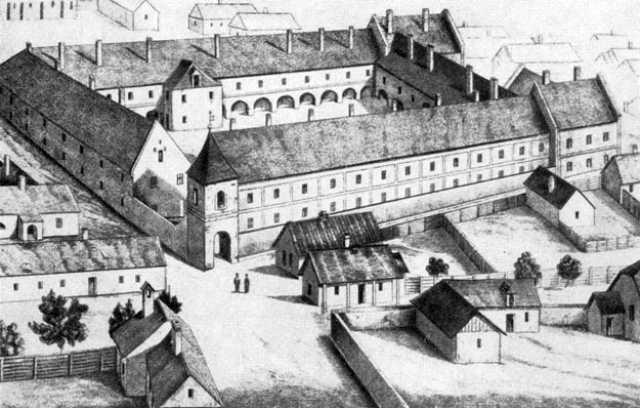        A DEBRECENI REFORMÁTUS KOLLÉGIUM ÉPÜLETEARANY JÁNOS ÉLETÚTJAhívóképFeladat: Készíts vázlatot Arany János családjáról és a Toldi című elbeszélő költeményének keletkezéséről, fogadtatásáról!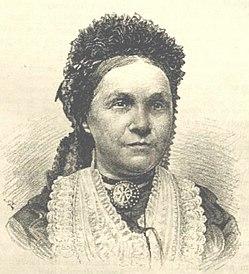 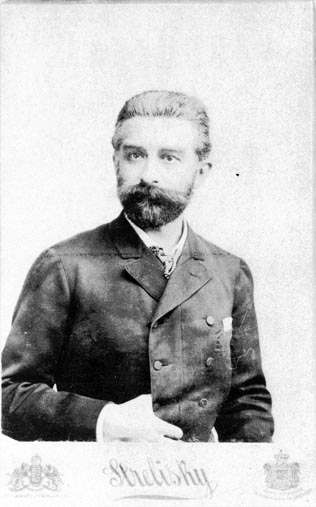                  ERCSEY JULIANNA                                                     LÁSZLÓ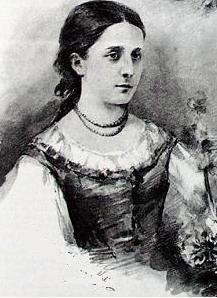 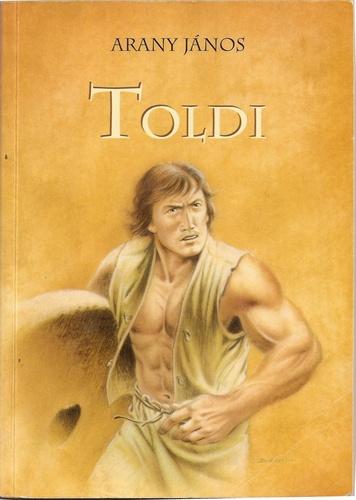                   JULISKAARANY JÁNOS ÉLETÚTJAHÍVÓKÉPFeladat: Készíts vázlatot Arany János és Petőfi Sándor kapcsolatáról, valamint arról, hogyan kapcsolódik Arany János személyisége 1848/49-hez! 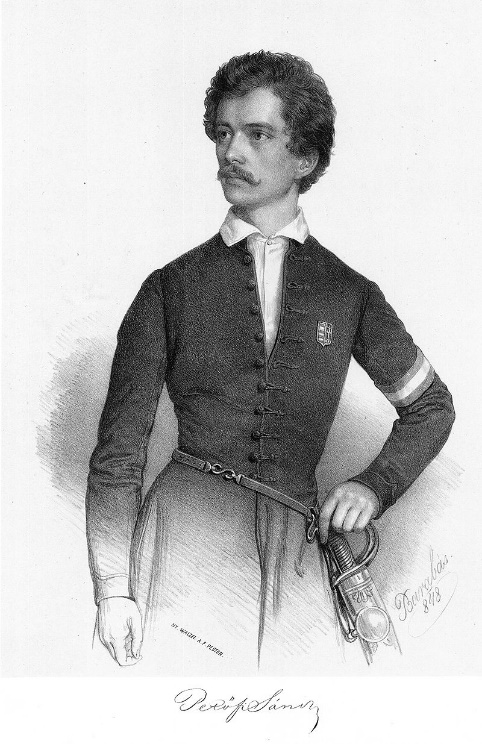 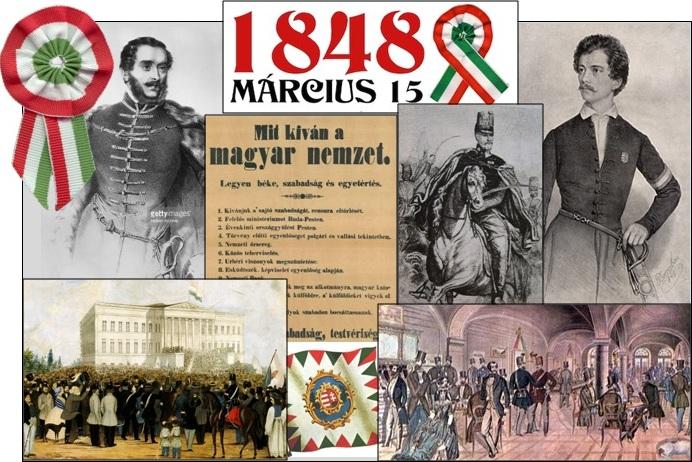 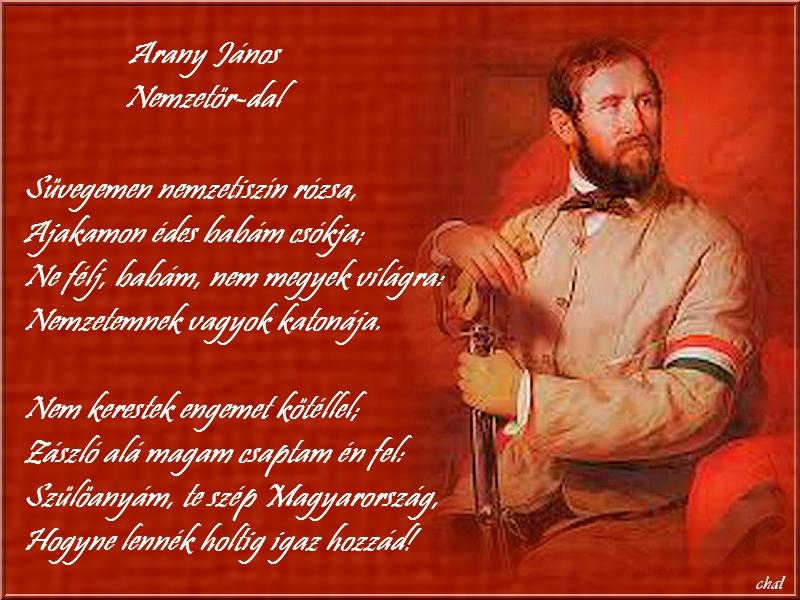 ARANY JÁNOS ÉLETÚTJAHÍVÓKÉPFeladat: Készíts vázlatot arra vonatkozóan, hogyan változott meg Arany János életszemlélete idős korára!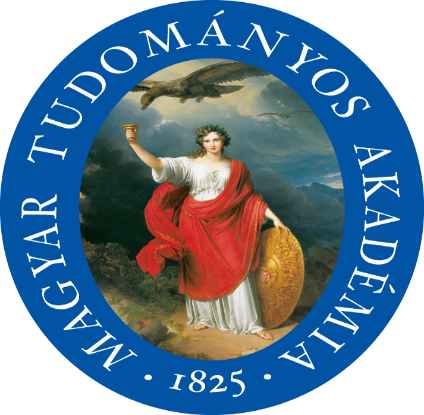 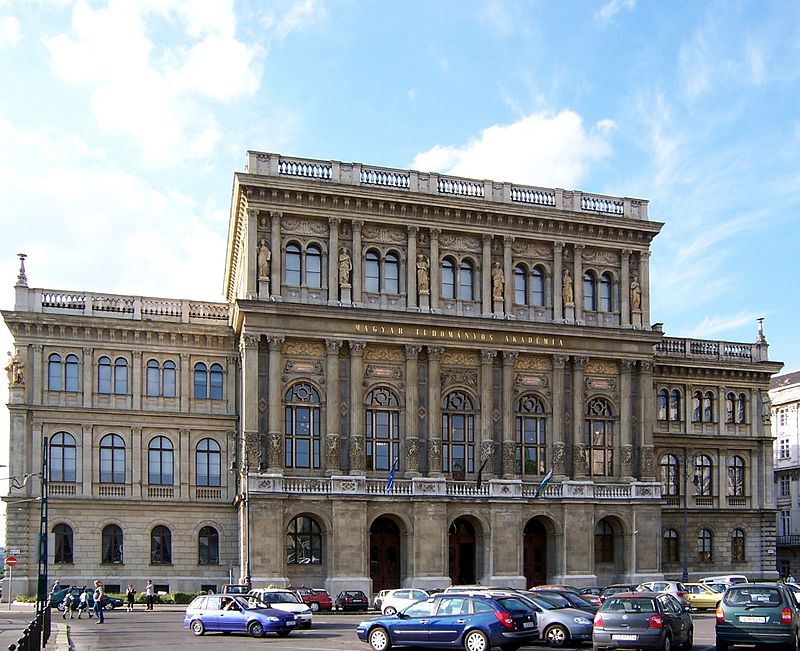                                                                                          A MAGYAR TUDOMÁNYOS AKADÉMIA ÉPÜLETE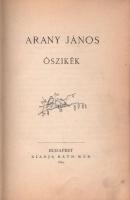 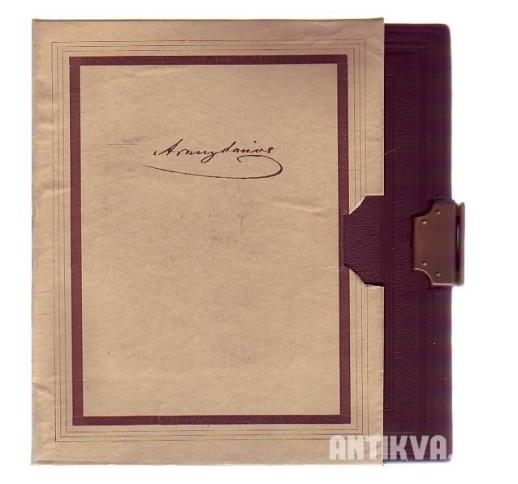                                                                                                                                 KAPCSOS KÖNYV 